Администрация муниципального образования «Город Астрахань»РАСПОРЯЖЕНИЕ15 апреля 2021 года № 586-р«О предоставлении разрешения на отклонение от предельных параметров разрешенного строительства, реконструкции объекта капитального строительства по ул. Адмирала Нахимова, 100 в Советском районе г. Астрахани»В связи с обращением ФГБУ «Ростовский референтный центр Россельхознадзора» от 08.02.2021 № 03-04-01-975, в соответствии со ст. 40 Градостроительного кодекса Российской Федерации, ст. 28 Федерального закона «Об общих принципах организации местного самоуправления в Российской Федерации», ст. 20 Устава муниципального образования «Город Астрахань», Положением об общественных обсуждениях в области градостроительной деятельности на территории муниципального образования «Город Астрахань», утвержденным решением Городской Думы муниципального образования «Город Астрахань» от 19.06.2018 № 70 с изменениями, внесенными решением Городской Думы муниципального образования «Город Астрахань» от 03.10.2019 № 97, протоколом заседания комиссии по землепользованию и застройке муниципального образования «Город Астрахань» от 26.03.2021:1. Предоставить разрешение на отклонение от следующих предельных параметров разрешенного строительства, реконструкции объекта капитального строи­тельства по ул. Адмирала Нахимова, 100 в Советском районе г. Астрахани на земельном участке площадью 7880 кв. м (кадастровый номер 30:12:030480:130) согласно приложению к настоящему распоряжению администрации муниципального образования «Город Астрахань»:1.1. Максимальная общая площадь объектов капитального строительства нежилого назначения на территории земельного участка - 6504,8 кв. м;1.2. Площадь территорий, предназначенных для хранения транспортных средств, - 6% от площади земельного участка.2. Управлению по строительству, архитектуре и градостроительству администрации муниципального образования «Город Астрахань» направить заявителю копию настоящего распоряжения администрации муниципального образования «Город Астрахань».3. Управлению информационной политики администрации муниципального образования «Город Астрахань»:3.1. Разместить настоящее распоряжение администрации муниципального образования «Город Астрахань» на официальном сайте администрации муниципального образования «Город Астрахань».3.2. Опубликовать настоящее распоряжение администрации муниципального образования «Город Астрахань» в средствах массовой информации.4. Контроль за исполнением настоящего распоряжения администрации муниципального образования «Город Астрахань» возложить на начальника управления по строительству, архитектуре и градостроительству администрации муниципального образования «Город Астрахань».И.о. главы муниципального образования «Город Астрахань» И.В. ГОРИНА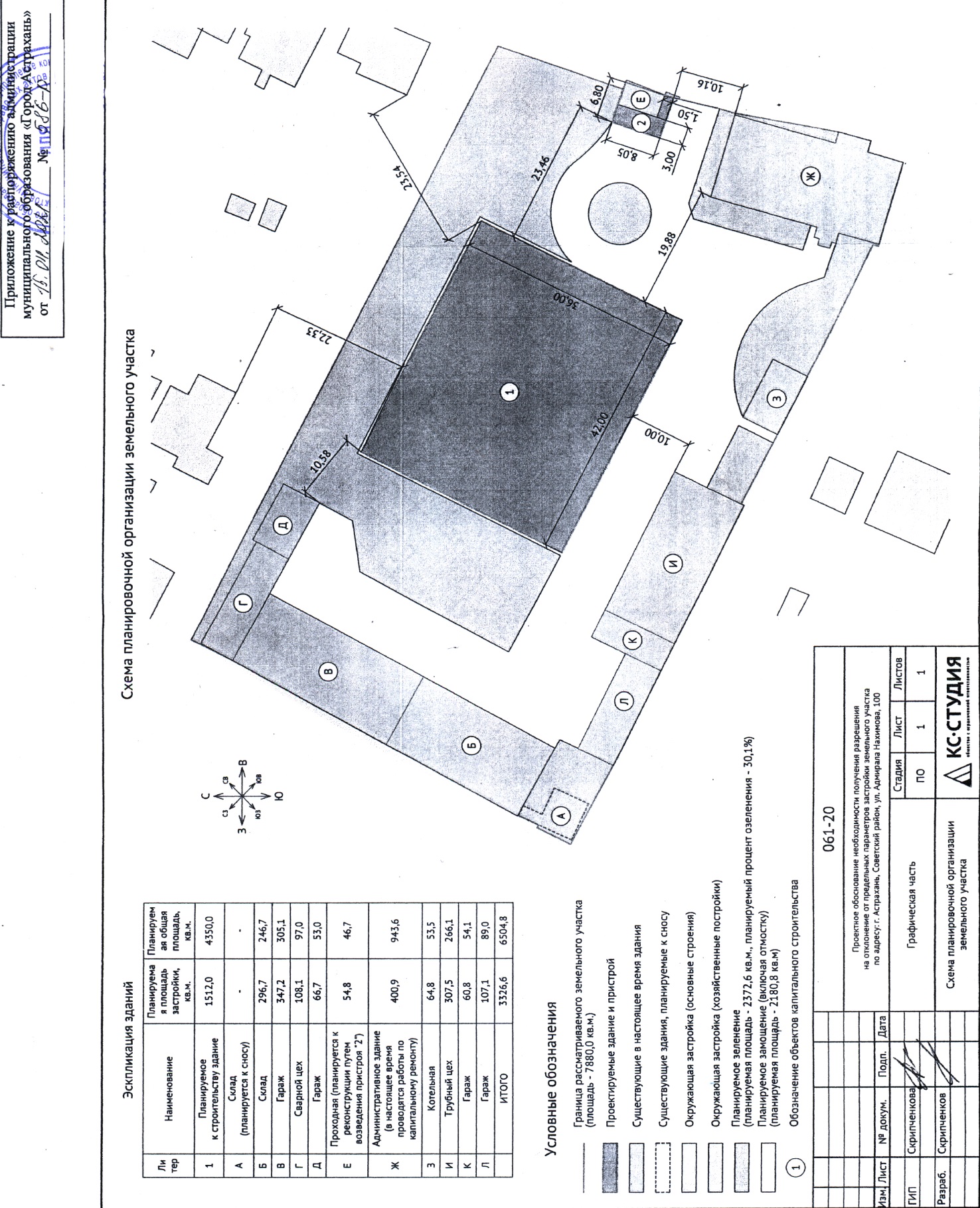 